CeníkUbytování s polopenzí
 ceny pro rok  2016Naše ceny jsme "držely" stejné již MNOHO let ale letos
jeme museli zdražit týdenní pobyt s polopenzí
pro dospělou osobu o 140,-Kč !:o)
-----------------------------------------------------------------------------------------------Týdenní pobyt s polopenzí: 3.990,- Kč/osoba
( nástup v sobotu po 15.00 hod. odjezd v sobotu po snídani + - 10.00 hod ).

Týdenní pobyt s polopenzí - dítě od 3 do 8 let:
2.850,- Kč/osoba
Týdenní pobyt s polopenzí - dítě od 8 do 12 let:
3.250,- Kč/osoba


Poplatek za neobsazené lůžko na pokoji: 350,- Kč/den
* * Krátký pobyt ( 1-2 noci ) 600,- Kč/osoba s polopenzí * *


* * * Na Vánoční a silvestrovský týdenní pobyt se informujte přímo u nás ! * * *
---------------------------------------------------------


Dítě do 1 roku ZDARMA !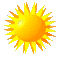 

Děti od 1 roku do 3 let bez nároku na stravu 
( postýlka, vanička a ohřev jídel pro batolata ZAJISŤEN
malou kuchyňkou na chodbě !!! )
-  cena 500,-Kč / týden
 * Stravu pro děti je možnost dokoupit ! * 



Týdenní pobyt s polopenzí pro páry 
(mladé lidi, milence i důchodce): mimo školní prázdniny - zimní i letní ( ! )
3.950,- Kč/osoba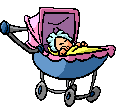 
* * Krátký pobyt (1-2 noci) 600,- Kč/osoba s polopenzí * *

Svého pejska ( kočičku, králíka, papouška atd. ) siZDARMA vezměte sebou !

!!! DÁREK PRO PŘÁTELE !!!
Obdarujte své rodiče, známé nebo dobrého šéfa dovolenou u nás. URČITĚ je potěšíte ( !!! ) My se o ně budeme dobře starat ( jako vždy ! ). 

Další informace:
Ceny zahrnují i poplatek obci. CENA JE KONEČNÁ !( nástup v sobotu po 15.00 hod. odjezd v sobotu po snídani + - 10.00 hod ).
v mezisezónu se vždy DOHODNEME ! * *


  Stravování


Stravování ubytovaných hostů je formou polopenze
/ večeře a snídaně v ceně ! /. Ohřívání jídel pro batolata je zajištěn malou kuchynkou na chodbě před pokoji.Vlastní vaření v pensionu není možné.
V pensionu je i malá NEKUŘÁCKÁ restaurace ( v ní Art Galerie ) otevřená pro všechny návštěvníky našich krásných hor!

* * * Neberte sebou BALENOU VODU ( !!! ) v našem 22 m hlubokém vrtu je KOJENECKÁ voda a je pravidelně kontrolovaná . * * * 
 